ТемаДжерело(література, посилання)ЗавданняПрактичне заняття 20Тема “Odd Jobs”1) “Англійська мова” для студентів 2-го року навчання. “English” for Second Year Students: навч.-метод. посіб. / І. С. Ковальчук, О. Б. Сивак. – Житомир: ЖДТУ, 2018. – 156 с.1) Read the dialogue from the radio program and do all the tasks. (att homework)2) GRAMMAR (attachment)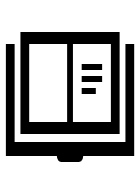 